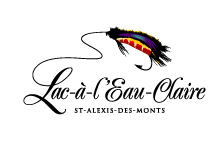 Auberge du Lac-à-l’Eau-ClaireContact  Marie-Eve PronovostFAX : 819-265-3187mpronovost@lacaleauclaire.comIn preparation for the CRAQ meeting from May 15 to 17, please complete and return this booking form by fax or email.Participant information:If you share your room with someone else, please enter their information:Will this person be participating to the meeting ?     Yes   NoYour reservation form must be received by 2013 April 15. Pease check the appropriate box for your arrival and departure dates: Arrival:								Departure: 14 May								  16 May	 15 May							  17 May 16 MayCheck the appropriate box for your rate plan (excl. taxes) :Forfait Congressiste (May 15 to 17, 2013)									Simple			DoubleRoom in Pavilion (1 queen bed and 1 sofa bed)			 424,90$ / person	 284,90$ / personRoom in the Inn (2 double beds)					 424,90$ / person	 284,90$ / personCondo with 5 rooms (1 double bed or 2 double beds)			 424,90$ / person	 284,90$ / personDescription of package: Two nights accommodation, two breakfasts (buffet), two lunches (table d'hôte 3 serv.), two dinners (table d'hôte 4 service), service fees.Forfait Congressiste (May 14 to 15, 2013)	 								Simple			DoubleRoom in Pavilion (1 queen bed and 1 sofa bed)			 224,95$ / person	 154,95$ / personRoom in the Inn (2 double beds)					 224,95$ / person	 154,95$ / personCondo with 5 rooms (1 double bed or 2 double beds)			 224,95$ / person	 154,95$ / personDescription of package: One night accommodation, one breakfast (buffet), one lunch (table d'hôte 3 serv.), one dinner (table d'hôte 4 service), service fees.For Condo accommodation, please indicate the names of with people with whom you want to share.Room 1:Room 2:Room 3:Room 4:* Please note that one form per room is required and the price of the package is applicable to every room of the condo.By way of confirmation, I enclose a deposit of 25% of the total cost of the stay. Visa         		 Master Card   Name of card holder: ______________________________________IMPORTANTCancellation policyThe deposit is non-refundable, but it will be considered as a credit to your account for a period of three months if the cancellation is made at least 30 days before arrival. All cancellations must be made ​​at least 15 days before the date of the event. If this is not the case, the cost of the package will be charged in full.	Signature: _________________________________________Note: If your preferred type of accommodation is not available, we will contact you to suggest an alternative.
Please note that cell phones only work for users of Bell and Telus.

The rooms at the inn and pavilions are available from 15:00 on the day of arrival and must be vacated by 11:00 the day of departure. The condo rooms are available from 18:00 on the day of arrival and must be vacated by 13:30 on the day of departure.Name: Tel.:Address: Fax.:Postal code:   Email:Name: Tel.:Address: Fax.:Postal code:   Email:Card number:Expiry :